PROGRAMMATION ROBOTIQUE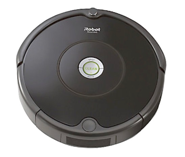 ROBOT ASPIRATEUR Situation :  ______________________________________________________________________________________________________________________________________. Problématique : ___________________________________________________________________________________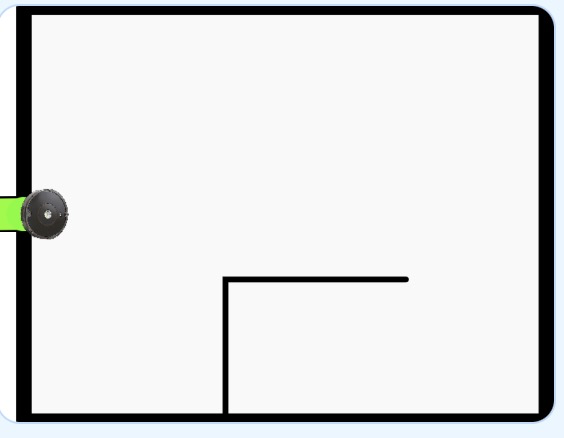 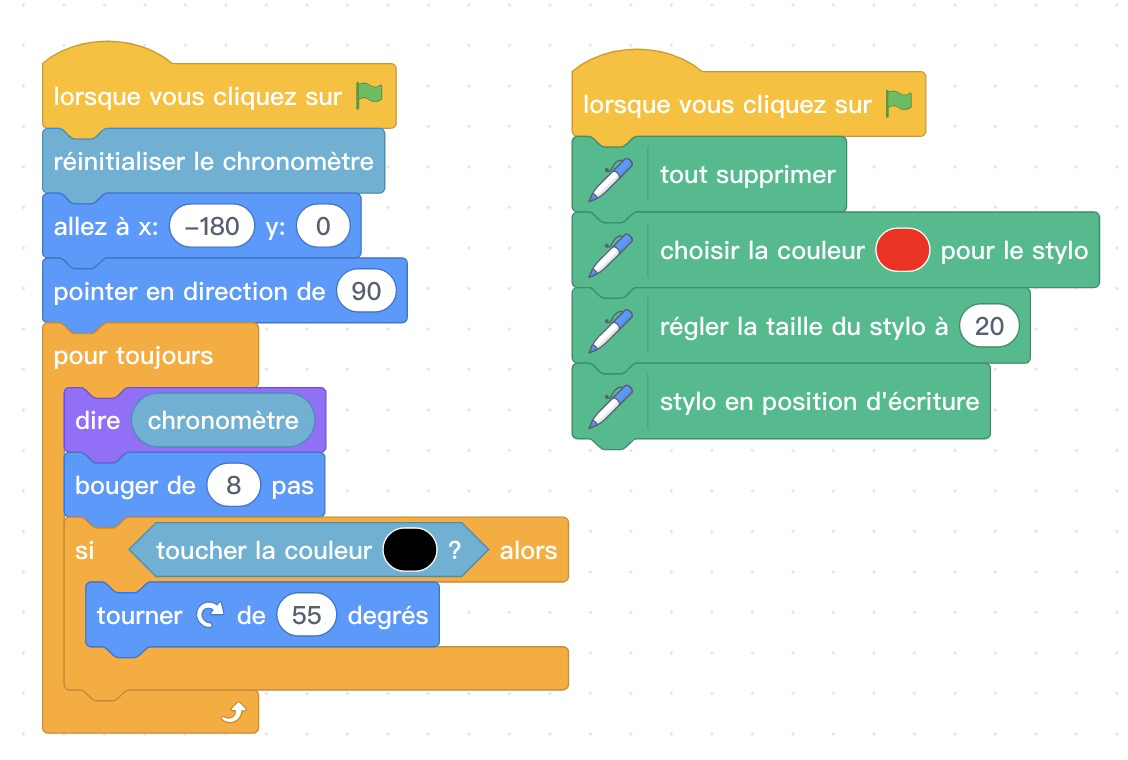 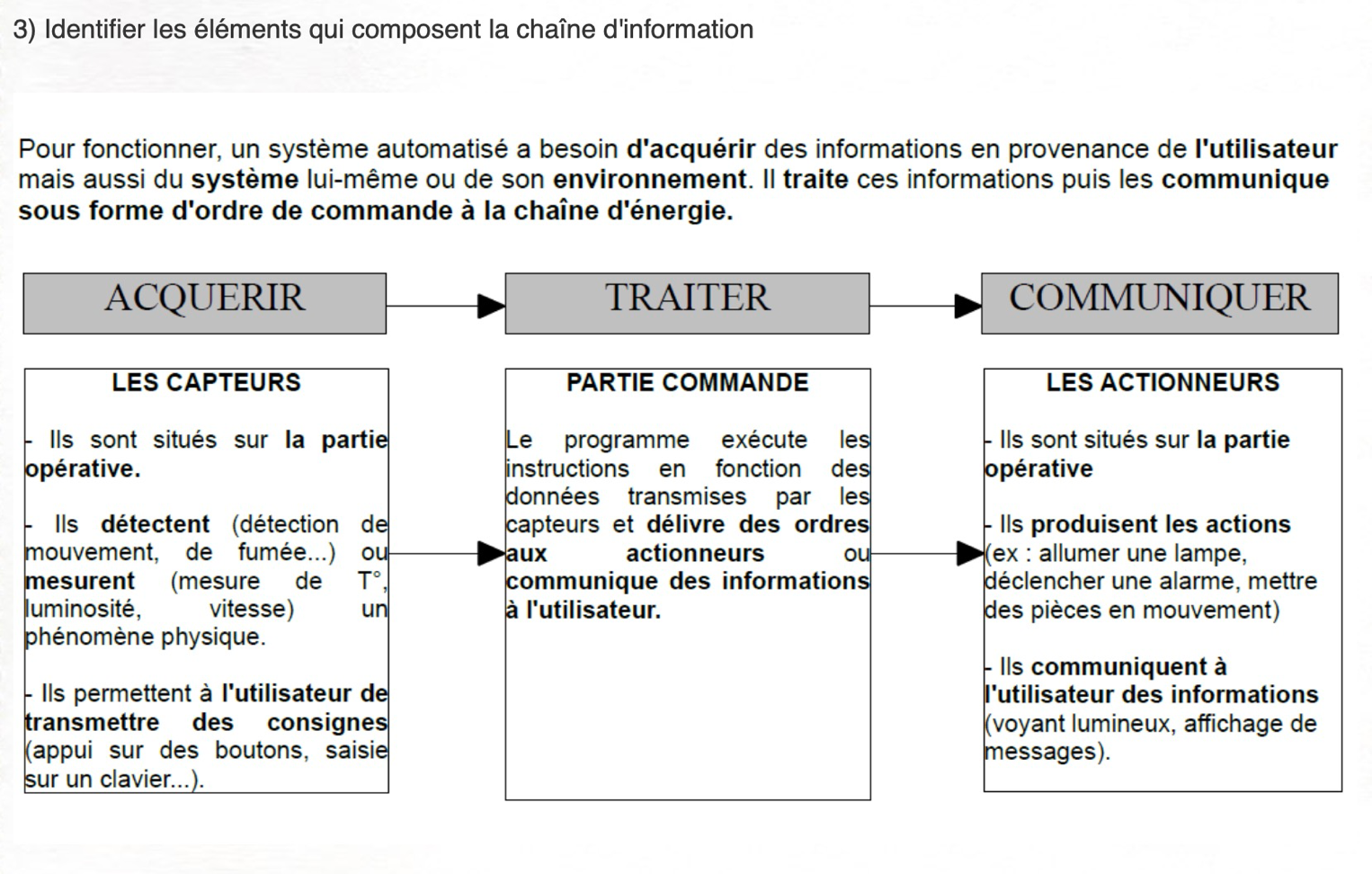 